SURAT PERNYATAAANPERSETUJUAN DAN KESANGGUPAN PEMBIAYAAN PENDIDIKANPROGRAM OUTBOUND INTERNATIONAL STUDENT MOBILITYDengan ini saya:Nama 			: Alamat Rumah		: Nomor HP		: Hubungan 		: Ibu/Ayah/Wali*sebagai orangtua/wali dari:Nama			: Nomor Pendaftaran	: Jalur Masuk Mandiri	: Pilihan Program Studi I	: Pilihan Program Studi II	:  menyatakan setuju dan sanggup secara finansial untuk menjamin pembiayaan program outbound international student mobility dan melakukan deposit biaya program sebesar Rp. 25.000.000 ke rekening Universitas Negeri Malang. Pembayaran deposit program dilakukan pada saat registrasi setelah dinyatakan diterima di UM. Pembiayaan yang disetorkan sepenuhnya digunakan untuk keperluan anak saya dalam pelaksanaan program outbound international student mobility.Demikian surat pernyataan ini dibuat untuk digunakan sebagaimana mestinya.…………., ………………….. 2023Yang membuat pernyataan,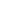 (………………………………)